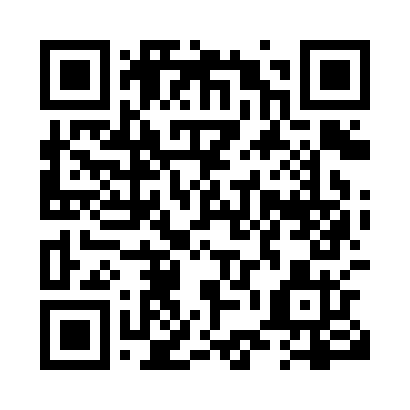 Prayer times for White Star, Saskatchewan, CanadaMon 1 Jul 2024 - Wed 31 Jul 2024High Latitude Method: Angle Based RulePrayer Calculation Method: Islamic Society of North AmericaAsar Calculation Method: HanafiPrayer times provided by https://www.salahtimes.comDateDayFajrSunriseDhuhrAsrMaghribIsha1Mon2:544:401:076:479:3311:202Tue2:544:411:076:479:3311:203Wed2:554:421:076:479:3211:204Thu2:554:431:086:479:3211:205Fri2:564:441:086:479:3111:196Sat2:564:451:086:469:3111:197Sun2:574:461:086:469:3011:198Mon2:574:471:086:469:2911:199Tue2:584:481:086:459:2811:1810Wed2:594:491:086:459:2711:1811Thu2:594:501:096:449:2711:1712Fri3:004:511:096:449:2611:1713Sat3:014:531:096:449:2511:1714Sun3:014:541:096:439:2311:1615Mon3:024:551:096:429:2211:1616Tue3:034:561:096:429:2111:1517Wed3:034:581:096:419:2011:1418Thu3:044:591:096:419:1911:1419Fri3:055:011:096:409:1711:1320Sat3:065:021:096:399:1611:1321Sun3:065:031:096:389:1511:1222Mon3:075:051:096:389:1311:1123Tue3:085:061:096:379:1211:1024Wed3:095:081:096:369:1011:1025Thu3:095:091:096:359:0911:0926Fri3:105:111:096:349:0711:0827Sat3:115:131:096:339:0611:0728Sun3:125:141:096:329:0411:0629Mon3:125:161:096:319:0211:0630Tue3:135:171:096:309:0011:0531Wed3:145:191:096:298:5911:04